Objev radioaktivityPracovní list je určen pro studenty středních škol a jeho cílem je seznámit se s objevem radioaktivity.Objev radioaktivity_______________________________________________________Spojte:Marie Curie-Sklodowská		objevení radioaktivityErnest Rutherford			vytvoření pojmu radioaktivitaEnrico Fermi				vytvořil pomalé neutronyHenri Becquerel 			rozlišil záření alfa, beta a gamaPomocí jakého přístroje můžeme zjistit hladinu radiace?………………………………………………………………………………………………………………………………………………………………………………………………………………………………………………Který z následujících prvků neobjevila Marie Curie-Sklodowská? radiumradonpoloniumDoplňte z nabídky:	vnitřní, ionizující, jaderRadioaktivita je jev, při kterém dochází k …………………….. přeměně atomových ……………………, přičemž je zpravidla emitováno vysokoenergetické …………………… záření.Jakým způsobem byla objevena přirozená radioaktivita?………………………………………………………………………………………………………………………………………………………………………………………………………………………………………………………………………………………………………………………………………………………………………………………………………………………………………………………………………………………………………………………………………………………………………………………………………………………Co jsem se touto aktivitou naučil(a):………………………………………………………………………………………………………………………………………………………………………………………………………………………………………………………………………………………………………………………………………………………………………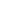 